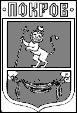 РАСПОРЯЖЕНИЕГлавы Администрации города ПокровПетушинского района Владимирской области25.12.2018                                                                                                                        № 311-рВ соответствии с частью 5 статьи 19 Федерального закона от 05.04.2013 №44-ФЗ «О контрактной системе в сфере закупок товаров, работ, услуг для обеспечения государственных и муниципальных нужд», постановлением главы Администрации города Покров от 06.07.2016 № 361 «Об утверждении требований к порядку разработки и принятия правовых актов о нормировании в сфере закупок товаров, работ, услуг, осуществляемых муниципальными  органами и подведомственными им муниципальными казенными и бюджетными учреждениями МО «Город Покров», содержанию  указанных актов и обеспечению их исполнения», постановлением главы Администрации города Покров от 18.08.2016 № 441 «О правилах определения нормативных затрат на обеспечение функций муниципальных органов муниципального образования «Город Покров»,1. Утвердить нормативы количества и цены товаров, работ, услуг, планируемых к приобретению для обеспечения функций Администрации города Покров и муниципального казенного учреждения города Покров «Центр муниципальных услуг», согласно приложению № 1.2. Установить нормативные затраты на обеспечение функций Администрации города Покров и муниципального казенного учреждения города Покров «Центр муниципальных услуг», для формирования плана закупок товаров, работ, услуг на 2019 год, согласно приложению № 2.3. Настоящее распоряжение подлежит опубликованию в единой информационной системе в сфере закупок.4. Контроль за исполнением настоящего распоряжения возложить на директора Муниципального казенного учреждения города Покров «Центр муниципальных услуг» Е.Н. Кулакову.И.о. главы Администрации                                                                     О.В.КотровПриложение № 1    к распоряжению главы Администрации            от  25.12.2018      № 311-р                                    Нормативные затраты на обеспечение функций        Нормативные затраты на обеспечение функций Администрации  города Покров и муниципального казенного учреждения города Покров «Центр  муниципальных  услуг» применяются при обосновании объекта и (или) объектов закупок товаров, работ, услуг, а также для обоснования сметных показателей.         Общий объем затрат, связанных с закупкой товаров, работ, услуг, рассчитанный на основе нормативных затрат, не может превышать объем доведенных лимитов бюджетных обязательств на закупку товаров, работ, услуг в рамках исполнения  бюджета муниципального образования «Город Покров».        При определении нормативных затрат Администрация  города Покров и муниципальное  казенное учреждение города Покров «Центр  муниципальных  услуг»  применяют национальные стандарты, технические регламенты, технические условия и иные документы, а также учитывает регулируемые цены (тарифы) и положения настоящего пункта.                   Администрация  города Покров и муниципальное  казенное учреждение города Покров «Центр  муниципальных  услуг» разрабатывают и утверждают индивидуальные (установленные для каждого работника) и (или) коллективные (установленные для нескольких работников), формируемые по категориям или группам должностей  нормативы:а) количества абонентских номеров пользовательского (оконечного) оборудования, подключенного к сети подвижной связи;б) количества SIM-карт;в) цены и количества принтеров, многофункциональных устройств и копировальных аппаратов (оргтехники);г) количества и цены компьютеров (в т.ч. планшетных);д) количества и цены носителей информации;е) количества и цены расходных материалов для различных типов принтеров, многофункциональных устройств, копировальных аппаратов (оргтехники);ж) перечня периодических печатных изданий и справочной литературы;и) количества и цены транспортных средств с учетом нормативов; л) количества и цены мебели;к) количества и цены канцелярских принадлежностей;л) количества и цены хозяйственных товаров и принадлежностей;м) иных товаров и услуг.       Количество планируемых к приобретению товаров (основных средств и материальных запасов) определяется с учетом фактического наличия количества товаров, учитываемых на балансе.       В отношении товаров, относящихся к основным средствам, устанавливаются сроки их полезного использования в соответствии с требованиями законодательства Российской Федерации о бухгалтерском учете или исходя из предполагаемого срока их фактического использования. При этом предполагаемый срок фактического использования не может быть меньше срока полезного использования, определяемого в соответствии с требованиями законодательства Российской Федерации о бухгалтерском учете.	Может быть установлена периодичность выполнения (оказания) работ (услуг), если такая периодичность в отношении соответствующих работ (услуг) не определена нормативными правовыми (правовыми) актами.       Нормативные затраты включают в себя затраты на информационно-коммуникационные технологии, затраты на административно-хозяйственное обеспечение, затраты на дополнительное профессиональное образование.I. Затраты на информационно-коммуникационные технологии       Затраты на информационно-коммуникационные технологии включают в себя нормативные затраты на услуги связи,  затраты на приобретение работ, услуг, затраты на приобретение основных средств, затраты на приобретение материальных запасов.                                                                                                                                                                    Таблица № 1Нормативы, применяемые при расчете нормативных затратна приобретение средств подвижной связиОбъем расходов, рассчитанный с применением нормативных затрат на услуги связи, может быть изменен по решению главы администрации муниципального образования «Город Покров» в пределах, утвержденных на эти цели лимитов бюджетных обязательств по соответствующему коду классификации расходов бюджета.Таблица № 2Нормативы на сеть Интернет  и услуги интернет-провайдеров--------------------------------<1> Объем расходов, рассчитанный с применением нормативных затрат на услуги связи, может быть изменен по решению главы администрации муниципального образования «Город Покров» в пределах, утвержденных на эти цели лимитов бюджетных обязательств по соответствующему коду классификации расходов бюджета.Таблица № 3Нормативы на приобретение рабочих станций (персональных компьютеров и ноутбуков)Таблица № 4Нормативы на приобретение принтеров, многофункциональных устройств и копировальных аппаратов (оргтехники)Нормативы на приобретение принтеров, многофункциональных устройств, сканеровТаблица № 5Нормативы на приобретение копировальных аппаратов (оргтехники)Таблица № 63.Нормативы на приобретение калькуляторов (оргтехники)Таблица № 7Нормативы цены и объёма потребления расходных материалов для различных типов принтеров, многофункциональных устройств, копировальных аппаратов и иной оргтехники**Нормативы разработаны для всех должностей. Закупка расходных материалов,  не  указанных в настоящем приложении, осуществляется в пределах доведенных лимитов бюджетных обязательств Таблица № 8Нормативы количества и цены носителей информации**Нормативы разработаны для всех должностей. Закупка носителей информации,  не указанных в настоящем приложении, осуществляется в пределах доведенных лимитов бюджетных обязательств Таблица № 9Нормативы на оплату услуг по сопровождению справочно-правовых системТаблица № 10Нормативы  на оплату услуг по сопровождению иного программного обеспечения, за исключением справочно-правовых системТаблица № 11Нормативы  на оплату услуг по приобретению иного программного обеспечения, за исключением справочно-правовых системТаблица № 12Нормативы по оплате услуг на текущий ремонт  и техобслуживание оргтехникиII. Административно-хозяйственные затратыАдминистративно-хозяйственные затраты включают в себя затраты на услуги связи, транспортные услуги, затраты на содержание недвижимого имущества, затраты на приобретение основных средств, затраты на приобретение материальных запасов.Таблица № 13Нормативы цены и количества на приобретение  почтовых марок и конвертовТаблица № 14Нормативные затраты на обеспечение периодическими изданиями(на всех работников всех категорий должностей)Таблица № 15Нормативы по оплате информационно - консультационных услуг по проведению семинаровТаблица № 16Нормативы на приобретение офисной техники Таблица № 17Нормативы на приобретение бытовых приборов Таблица № 18Нормативы  цены и количества на проведение  утилизации   оборудования, не подлежащего дальнейшей эксплуатацииТаблица № 19Нормативные затраты на обеспечение мебельюСроки службы мебели, не вошедшей в настоящее Приложение, но находящейся в эксплуатации, исчисляются применительно к аналогичным типам мебели и отдельных материально-технических средств в соответствии с нормативными правовыми актами Российской Федерации.Таблица № 20Нормативные затраты на обеспечение канцелярскими принадлежностями                                        В расчете на  1 отдел*-выдача канцелярских принадлежностей,  которые не вошли данный норматив, или требуемых дополнительно, в связи с производственной необходимостью, а также предметов длительного пользования производится по дополнительным заявкам в рамках выделенных лимитов бюджетных обязательств;**- канцелярские принадлежности, выдаваемые по мере выхода из строя.Таблица № 21Нормативные затраты на обеспечение  хозяйственными товарами и принадлежностями*-выдача хозяйственных товаров,  которые не вошли данный норматив, или требуемых дополнительно, в связи с производственной необходимостью, а также предметов длительного пользования производится по дополнительным заявкам в рамках выделенных лимитов бюджетных обязательств;**- хозяйственные товары, выдаваемые по мере выхода из строя.Приложение 2к распоряжению главы Администрации                                                                                                от  25.12.2018      № 311-рНормативные затраты на обеспечение функций Администрации города Покров, Совета народных депутатов города Покров и муниципального казенного учреждения города Покров «Центр муниципальных  услуг» на 2019 год Об утверждении нормативных затрат, на обеспечение функций Администрации города, Муниципального казенного учреждения города Покров «Центр муниципальных услуг» на 2019 год № п/пКоличество абонентских номеров Количество средств связиРасходы на услуги связи124Не больше одной единицы в расчете на 1сотрудника Ежемесячные расходы не больше 500 руб. включительно для руководителя и не более 300 руб. включительно для остальных сотрудниковКоличество подключенийРасходы на услуги Интернет (постоянные) ПримечаниеНормативная цена обслуживания 1 канала передачи данных сети "Интернет" в месяц1 на сетьАбонентcкая плата Лимит входящего трафика – неограничен, скорость подключения не менее 10Мбит/сНе более 5,0 тыс. в месяц№ п/п Наименование КоличествоСрок эксплуатации, в годахЦена за единицу, не более, руб.1.Системный блок1 ед. на работника  основного персонала546000,002.Монитор1 ед. на работника  основного персонала517000,003.Клавиатура USB Или Клавиатура PS/21 шт. на рабочее место31200,003.Клавиатура USB Или Клавиатура PS/21 шт. на рабочее место31200,004.Мышь оптическая USBИли Мышь оптическая PS/21 шт. на рабочее место31000,004.Мышь оптическая USBИли Мышь оптическая PS/21 шт. на рабочее место31000,005.Мышь беспроводная оптическая1 шт. на отдел31500,006.Сетевой фильтр1 шт. на рабочее место32500,007.Источник бесперебойного питания 1 шт. на рабочее место510000,008.Ноутбук1 шт. 550000,009.Нетбук1шт.515000,009.Планшет1шт.560000,0010.Адаптер питания для ноутбуков 1 шт. 53500,0011.Акустическая система (компьютерные колонки)1 шт. на рабочее место55000,0012.Сетевой коммутатор 8 портов1 шт. на отдел 33000,0013.Сетевой коммутатор 24 порта2 шт. на учреждение550000,0014.Сетевой коммутатор 48 портов1 шт. на учреждение550000,0015.Привод FDD, USB (дисковод для дискет 3,5”) 1 шт. на рабочее место22000,0016.Привод DVD-ROM, USB (дисковод компакт-дисков)1 шт. на рабочее место22500,0017.ВЭБ-камера1 шт. на рабочее место53000,0018.Наушники с микрофоном1 шт. на рабочее место55000,0019.Лампа для видеопроекционного устройства1шт.57000,0020.Аккомуляторы12шт.2800,00№ п/пСпособ печатиСкорость печати (сканирования)Ресурс картриджа (стр.)Предельноеколичество, шт.Цена за единицу, не более, руб.1.ч/б лазерное МФУ A420-25 стр./мин.2000-30001 на 3 работников основного персонала32000,002.ч/б лазерный принтер A415-33 стр./мин.1500-27001ед. на 1работника основного персонала20000,003.сканер10 стр./мин-1 шт. на 5 рабочих мест основного персонала7000,004.плоттер1лист/5 мин-2 шт. на учреждение80000,00№ п/пНаименование КоличествоСрок эксплуатации в годахЦена за единицу, не более,  руб.1.Факсимильный аппаратЛазерная, монохромная, термобумага715000,002.Копировальный аппарат формата А3Лазерная, монохромная760000,00№ п/пНаименование КоличествоСрок эксплуатации в годахЦена за единицу, не более,  руб.1Калькулятор1 ед. на работника  31000,00№ п/пТип расходного материалаРасчетная потребность в год на одно устройство (шт.)Цена за единицу, не более, руб.1Картридж для принтера (максимальный формат А4)47000,002Тонер для принтера (заправка)61000,003Печатающая головка для плоттера46000,00        Наименование      Планируемое количествоЦена   приобретенияСрок эксплуатации в годахОптический носитель (компакт-диск)1 упаковка в расчете на 1 работникадо 0,2 тыс. рублей1 USB флэш накопительпо 1 единице в расчете на 1 работникадо 2,5 тыс. рублей3Электронные USB-ключи и смарт-карты eTokenпо 1 единице в расчете накаждого сотрудника,наделенного правомэлектронной цифровой подписидо 3,5 тыс. рублей1            КоличествоЦена сопровождения 1 единицы в год1 единицане более 175,0 тыс. рублей       НаименованиеКоличествоЦена за единицу Антивирусное ПО1 шт. на рабочее местоне более 7,5 тыс. рублей в годБухгалтерское ПО1 шт. на рабочее местоне более 100,0 тыс. рублей в годПО по передаче отчетности  в электронном виде1 шт. на рабочее местоне более 14,0 тыс. рублей в годЗакупка услуг по изготовлению электронно-цифровой подписи1 ед. на каждого сотрудника, наделенного правом электронной цифровой подписью, 1 ед. на учреждениене более 3 тыс. рублей на каждого сотрудника, наделенного правом электронной цифровой подписью, не более 3 тыс. рублей на учреждениеДругое ПО1 шт. на рабочее местоне более 30 тыс. рублейНаименованиеНормативное количествоСрок полезного использованияЦена за единицуПриобретение лицензий на программное обеспечение, за исключением справочно-правовых системПриобретение лицензий на программное обеспечение, за исключением справочно-правовых системПриобретение лицензий на программное обеспечение, за исключением справочно-правовых системПриобретение лицензий на программное обеспечение, за исключением справочно-правовых системПакет офисных программ1 копия в расчете на 1 компьютер5 летне более 25 тыс. рублейОперационные системы1 копия в расчете на 1 компьютер5 летне более 25 тыс. рублейПриобретение сертифицированных централизованно управляемых комплексных средств антивирусной защиты1 копия 1год не более 70 тыс. рублейПриобретение подсистемы анализа уязвимости и контроля защищенности  персональных данных 1 копия5 лет не более 25 тыс. рублейПриобретение программы для комплексного бухгалтерского учета1 копия5 летНе более 350 тыс.Приобретение программы для сайта1 копия5 летНе более 50 тыс.Приобретение программы для учета жилья, переданного в найм1 копия5 летНе более 25 тыс. на одно рабочее местоПриобретение программы для взаимодействия с Росреестром «Технокад - муниципалитет»1 копия5 летНе более 25 тыс. на рабочее местоПриобретение программы для комплексного анализа границ земельных участков и ОКС1 копия5 летНе более 2,5 млн.НаименованиеЦена 1 единицы в годТекущий ремонт и техобслуживание принтеров, ксероксовне более 10 тыс. рублей№ п/пНаименованиеЕд. измеренияКоличествоЦена за единицу, не более, руб.1Конверт маркированныйшт449432,02Почтовая маркашт543726,0№ п/пВид изданияНаименование изданияКоличество экземпляров1Газеты«Покров смотрит в будущее»32Журналы« Бюджетный учет и отчетность»1№п/пНаименованиеКоличество работников Цена за единицу1Сотрудники учреждений10Не более 20,0 т. руб. с человека№ п/пНаименование КоличествоСрок эксплуатации в годахЦена за единицу, не более,  руб.1.Уничтожитель бумаги3 шт  530000,002.Телефон, комплект из базы и 2-х трубок3 шт57500,003.Телефон, комплект из базы и 3-х трубок2 шт  58500,004.Видеокамера6 шт510000,005.Видеорегистратор2 шт525000,006.Видеопроектор2 шт560000,00№ п/пНаименование КоличествоСрок эксплуатации в годахЦена за единицу, не более,  руб.1.Электрочайник6 шт  52500,002.Печь СВЧ1 шт  510000,003.Холодильник1 шт530000,00№п/пНаименованиеКоличество  кгЦена за единицу1.Утилизация оборудования100Не более 70,0 руб. за 1 кг№ п/п№ п/пНаименование предмета мебелиЕд.изм.Предельное количествоПредельная цена за 1 ед., тыс.руб.Срок эксплуатации, годКабинет Главы Администрации городаКабинет Главы Администрации городаКабинет Главы Администрации городаКабинет Главы Администрации городаКабинет Главы Администрации городаКабинет Главы Администрации городаКабинет Главы Администрации города11Кресло ортопедическоешт130,0522Комплект офисной мебелишт150,01033Стулья металлическиешт222,0544Тумба-шкаф с подсветкойшт18,01055Жалюзи вертикальныешт4 10,0566Офисные столышт5 5,01077Подставка с флагамишт13,05Приемная Главы Администрации городаПриемная Главы Администрации городаПриемная Главы Администрации городаПриемная Главы Администрации городаПриемная Главы Администрации городаПриемная Главы Администрации городаПриемная Главы Администрации города11Вешалка настеннаяшт13,01022Жалюзи вертикальныешт110,0533Тумбочка под телевизоршт15,01044Стул металлическийшт12,0555Комплект офисной мебели 3 предметашт130,010,066Кресло офисноешт115,0577Шкаф книжныйшт110,01088Тумба подкатнаяшт15,01099Шкаф металлическийшт110,0101010Шкаф метрическийшт1 2,0101111Шкаф для сейфашт1 10,010Кабинет заместителя Главы Администрации городаКабинет заместителя Главы Администрации городаКабинет заместителя Главы Администрации городаКабинет заместителя Главы Администрации городаКабинет заместителя Главы Администрации городаКабинет заместителя Главы Администрации городаКабинет заместителя Главы Администрации города1Стол офисный  комплектСтол офисный  комплектшт150,0102Жалюзи вертикальныеЖалюзи вертикальныешт110,053Тумба со стекломТумба со стекломшт210,0104Тумба шкафТумба шкафшт1 10,0105Кресло офисноеКресло офисноешт115,056Стулья металлическиеСтулья металлическиешт92,057Шкаф комбинированныйШкаф комбинированныйшт120,0108СейфСейфшт120,0109Открытая колонкаОткрытая колонкашт16,01010Шкаф 2-х створчатыйШкаф 2-х створчатыйшт115,01011Закрытая колонкаЗакрытая колонкашт110,010Кабинет №15Кабинет №151Стулья металлическиеСтулья металлическиешт72,052СейфСейфшт113,0103ЖалюзиЖалюзишт410,054Тумба подкатнаяТумба подкатнаяшт210,0105Стол двухместныйСтол двухместныйшт215,0106Стол компьютерныйСтол компьютерныйшт115,0107Приставка к столуПриставка к столушт110,0108Кресло представительскоеКресло представительскоешт115,059СкамьяСкамьяшт14,510Кабинет №3Кабинет №31Стулья разныеСтулья разныешт52,052ТумбочкаТумбочкашт110,0103СтеллажСтеллажшт28,0104ЖалюзиЖалюзишт110,055Кресло компьютерноеКресло компьютерноешт115,056Шкаф двухстворчатыйШкаф двухстворчатыйшт112,0107Приставки угловыеПриставки угловыешт25,0108Стол по эскизамСтол по эскизамшт110,010Кабинет №16Кабинет №161Шкаф металлическийШкаф металлическийшт220,0102Стол компьютерный угловойСтол компьютерный угловойшт215,0103Тумба выкатнаяТумба выкатнаяшт210,0104ЖалюзиЖалюзишт210,055ПрихожаяПрихожаяшт120,0106Стулья металлическиеСтулья металлическиешт32,057СейфСейфшт120,0108Кресло кожа черноеКресло кожа черноешт210,05Кабинет №9Кабинет №91Стулья металлическиеСтулья металлическиешт62,052Стол компьютерныйСтол компьютерныйшт412,0103Кресло компьютерноеКресло компьютерноешт415,054Тумба выкатнаяТумба выкатнаяшт310,0105ЖалюзиЖалюзишт210,056Шкаф двухстворчатыйШкаф двухстворчатыйшт112,0107Шкаф для документовШкаф для документовшт210,0108СтеллажСтеллажшт38,0109СейфСейфшт120,01010Тумба офисная закрытаяТумба офисная закрытаяшт110,01011Тумба с замкомТумба с замком210,010Кабинет №12Кабинет №121Стулья металлическиеСтулья металлическиешт52,052Шкаф двухстворчатыйШкаф двухстворчатыйшт112,0103Кресло компьютерноеКресло компьютерноешт315,054Жалюзи вертикальныеЖалюзи вертикальныешт110,055ТумбочкаТумбочкашт110,0106Стол компьютерныйСтол компьютерныйшт212,0107СтеллажСтеллажшт28,0108Стол рабочийСтол рабочийшт111,010Кабинет №1Кабинет №11Стулья металлическиеСтулья металлическиешт42,052Стол компьютерный угловойСтол компьютерный угловойшт315,0103ПриставкаПриставкашт15,0104СейфСейфшт120,0105ЖалюзиЖалюзишт210,056СтеллажСтеллажшт48,0107Стол компьютерныйСтол компьютерныйшт112,0108Кресло компьютерноеКресло компьютерноешт415,059Тумба выкатнаяТумба выкатнаяшт710,01010Шкаф металлическийШкаф металлическийшт220,01011Шкаф для документовШкаф для документовшт212,010Кабинет №14Кабинет №141Стулья металлическиеСтулья металлическиешт32,052Тумба выкатнаяТумба выкатнаяшт110,0103Кресло компьютерноеКресло компьютерноешт115,054ЖалюзиЖалюзишт110,055СтеллажСтеллажшт18,0106Шкаф двухстворчатыйШкаф двухстворчатыйшт115,0107Стол компьютерный угловойСтол компьютерный угловойшт115,0108Конференц. столКонференц. столшт112,010Кабинет №5Кабинет №51Стулья металлическиеСтулья металлическиешт42,052Стол с приставкойСтол с приставкойшт115,0103Стол с тумбочкойСтол с тумбочкойшт115,0104Стол угловойСтол угловойшт210,0105Шкаф платянойШкаф платянойшт115,0106ЖалюзиЖалюзишт110,057СтеллажСтеллажшт38,0108Кресло компьютерноеКресло компьютерноешт315,059Тумба подкатнаяТумба подкатнаяшт410,01010Шкаф металлическийШкаф металлическийшт120,01011ТумбочкаТумбочкашт210,010Кабинет №4Кабинет №41Стулья металлическиеСтулья металлическиешт32,052СтеллажСтеллажшт68,0103Шкаф платянойШкаф платянойшт115,0104ЖалюзиЖалюзишт110,055Кресло компьютерноеКресло компьютерноешт315,056Стол компьютерныйСтол компьютерныйшт412,0107Шкаф для документовШкаф для документовшт112,010Кабинет №2 Кабинет №2 1Стулья металлическиеСтулья металлическиешт42,052ТумбочкаТумбочкашт110,0103Шкаф платянойШкаф платянойшт115,0104СтеллажСтеллажшт18,0105Книжный шкаф с антресольюКнижный шкаф с антресольюшт112,0106Выкатная тумбаВыкатная тумбашт110,0107Кресло компьютерноеКресло компьютерноешт115,058ЖалюзиЖалюзишт310,059Полка- стеллажПолка- стеллажшт18,01010Стол компьютерный угловойСтол компьютерный угловойшт115,01011Стол письменныйСтол письменныйщт110,10Кабинет №11Кабинет №111Стулья металлическиеСтулья металлическиешт32,052Стол компьютерныйСтол компьютерныйшт212,0103Тумба выкатнаяТумба выкатнаяшт110,0104ЖалюзиЖалюзишт210,055Шкаф платянойШкаф платянойшт115,0106Стол письменный двухтумбовыйСтол письменный двухтумбовыйшт115,0107СтеллажСтеллажшт18,0108Стол рабочийСтол рабочийшт110,0109Кресло компьютерноеКресло компьютерноешт215,0510Стол письменныйСтол письменныйшт110,010Кабинет №7Кабинет №71Стол компьютерный угловойСтол компьютерный угловойшт115,0102Стол письменный двухтумбовыйСтол письменный двухтумбовыйшт115,0103Стол письменныйСтол письменныйшт110,0104Шкаф платянойШкаф платянойшт115,0105Шкаф книжныйШкаф книжныйшт315,0106Стол письменныйСтол письменныйшт110,0107Шкаф металлическийШкаф металлическийшт220,0108Стулья  металлическиеСтулья  металлическиешт52,059Кресло компьютерноеКресло компьютерноешт415,0510ЖалюзиЖалюзишт210,05Кабинет №2Кабинет №21Стулья металлическиеСтулья металлическиешт42,052Тумбочка выкатнаяТумбочка выкатнаяшт210,0103Шкаф металлическийШкаф металлическийшт115,0104ПриставкаПриставкашт610,0105Шкаф двухстворчатыйШкаф двухстворчатыйшт115,0106Стол двухтумбовыйСтол двухтумбовыйшт115,0107ЖалюзиЖалюзишт110,058Кресло компьютерноеКресло компьютерноешт215,059Стол компьютерныйСтол компьютерныйшт112,01010ТумбочкаТумбочкашт110,01011Полка напольнаяПолка напольнаяшт18,010Кабинет №10Кабинет №101Стулья металлическиеСтулья металлическиешт12,052Кресло компьютерноеКресло компьютерноешт115,053Шкаф трёхстворчатыйШкаф трёхстворчатыйшт120,0104Стол компьютерный угловойСтол компьютерный угловойшт115,0105ЖалюзиЖалюзишт110,056Тумба выкатнаяТумба выкатнаяшт210,010Кабинет первого заместителя главы Администрации, председателя КУМИКабинет первого заместителя главы Администрации, председателя КУМИ1Стол компьютерныйСтол компьютерныйшт212,0102СтеллажСтеллажшт115,0103Шкаф для документовШкаф для документовшт110,0104Тумба выкатнаяТумба выкатнаяшт310,0105ЖалюзиЖалюзишт110,056Шкаф двухстворчатыйШкаф двухстворчатыйшт115,0107Стулья металлическиеСтулья металлическиешт22,058Кресло компьютерноеКресло компьютерноешт215,05Кабинет №20Кабинет №201Шкаф-сейфШкаф-сейфшт114,0102Стол компьютерныйСтол компьютерныйшт112,0103Стулья металлическиеСтулья металлическиешт42,054ЖалюзиЖалюзишт110,055Кресло компьютерноеКресло компьютерноешт215,056СтеллажСтеллажшт28,0107Шкаф металлический двухстворчатыйШкаф металлический двухстворчатыйшт115,010Касса  МКУ «ЦМУ»Касса  МКУ «ЦМУ»1Кресло компьютерноеКресло компьютерноешт115,052Стулья металлическиеСтулья металлическиешт12,053Стол письменныйСтол письменныйшт210,0104ПриставкаПриставкашт15,0105Шкаф металлическийШкаф металлическийшт115,0106СейфСейфшт130,0107ЖалюзиЖалюзишт110,058Стол Стол шт15,0109Шкаф двухсекционный платянойШкаф двухсекционный платянойшт115,010Кабинет №16 отдела информационного обеспечения Кабинет №16 отдела информационного обеспечения 1СтеллажСтеллажшт410,0102Стулья разныеСтулья разныешт22,053Стол компьютерныйСтол компьютерныйшт212,0104Ящик металлическийЯщик металлическийшт15,0105ЖалюзиЖалюзишт110,056Кресло компьютерноеКресло компьютерноешт215,05Актовый залАктовый зал1ТрибунаТрибунашт35,0102ФлагштокФлагштокшт12,0103Жалюзи вертикальныеЖалюзи вертикальныешт910,054Вешалка напольнаяВешалка напольнаяшт14,055Стулья металлическиеСтулья металлическиешт732,056Набор корпусной мебелиНабор корпусной мебелишт170,0107Тумба со стекломТумба со стекломшт220,010Кабинет №6Кабинет №61Вешалка напольнаяВешалка напольнаяшт14,052ЖалюзиЖалюзишт210,053Стол Стол шт110,010,04Стол рабочийСтол рабочийшт110,010,05Колонка от стенкиКолонка от стенкишт26,0106Шкаф с антресольюШкаф с антресольюшт215,0107КреслоКреслошт25,03№ п/пНаименованиеЕдиница измеренияПредельное количествоПредельная цена за 1 единицу, руб.Норма расходаВсе категории  должностей работников (на 1 работника)Все категории  должностей работников (на 1 работника)Все категории  должностей работников (на 1 работника)Все категории  должностей работников (на 1 работника)Все категории  должностей работников (на 1 работника)Все категории  должностей работников (на 1 работника)1Антистеплершт132,0год2Блок для записей шт1160,0год3Блок самоклеящейсяшт170,0год4Бумага офисная А4пач7270,0год5Зажим для бумаги 15 ммупак136,0год6Зажим для бумаги 25 ммупак164,0год7Зажим для бумаги 51 ммупак1146,0год8Карандаш шт215,0год9Клей ПВАшт170,0год10Клей-карандашшт275,0год11Корректирующая жидкостьшт160,0год12Ластикшт115,0год13Линейка шт180,0год14Лоток ( вертикальный)**шт1150,0год15Лоток ( горизонтальный)**шт1150,0год16Маркер-выделитель тексташт150,0год17Нож канцелярский шт190,0год18Ножницышт1125,0год19Папка « Дело»шт817,0год20Папка-уголокшт120,0год21Папка конвертшт160,0год22Папка-вкладыш (файлы)шт1201,4год23Подставка для перекидного календаря**шт1300,0год24Прозрачная обложкашт170,0год25Подставка для канцелярских принадлежностей**шт.1400,0год26Ручка шариковаяшт750,0год27Ручка гелеваяшт125,0год28Самоклеящиеся этикеткишт150,0год29Скобы для степлераупак127,0год30Скрепки канцелярские упак145,0год31 Степлер №10шт1230,0год32Степлер № 24**шт1280,0год33Скотч (клейкая лента)рулон120,0год34Скотч двухсторонний**рулон1115,00год35 Тетрадь общая А-5( 48л.)шт155,0год36Тетрадь   (24л)шт.120,0год37Шило**шт1100,0год38Закладки самоклеющиешт1100,0год39Скоросшивательшт740,0год40Скоросшиватель с прозрачным верхомшт212,0год41Разбавитель для корректирующей жидкостишт150,0год42Папка с завязкамишт119,00год43Набор корректирующая жидкость с разбавителем**шт1100,0год44Настольная рамка со сменной информацией**шт1350,02 года45Разделители листов**шт1150,0год46Подставка для презентаций**шт1400,02 года1Батарейка АА**шт.1100,0год2Ежедневникшт1600,0год3Дырокол  (до 25 л)**шт1600,0год4Ролик для факсашт580,0год5Кнопки**пачка125,0год6Нитки (1000м)**кат1200,0год7Папка архивная (короб)шт1450,0год8Книга учеташт3130,0год9Точилка**шт1500,0год10Штемпельная краскафлак145,0год11Штемпельная подушка**шт1150,0год12Бумага  офисная А3пачка1630,0год13Фотобумагапачка1320,0год14Папка – регистраторшт5150,0год15Папка на кольцах**шт4200,0год16Булавки офисныеуп138,00год17Бумага для записейшт125,0год18Бумага для заметок**шт1180,0год19Бумага для оргтехникишт 504,5год20Бумага для плотерауп2680,0год21Набор текстовыделителей**шт1200,0год22Набор фломастеров**шт1150,0год23Папка пластик с 1 бок зажимомшт160,0год24Планшетшт1110,0год25Телефонная книга**шт1400,0год26Конверт А4**шт14,50год27Блокнот шт195,0год28Вертикальный накопитель**шт1270,00год29Планингшт190,00год30Фоторамкашт1150,0год31Календарь перекиднойшт1150,0год32Набор настольный деревянный (для главы)**шт14500,0год33Флажки настольные**шт1160,0год34Скотчрулон185,0год35Печать**шт11700,0год36Штамп**шт11700,0год№ п/пНаименованиеЕдиница измеренияПредельное количествоПредельная цена за 1 единицу, руб. не болееНорма расхода1Корзина для мусора**шт.по 1шт  на 1 кабинет270,00год2Удлинитель 5 мшт11000,00 год3Мешки для мусорашт20009,00год4Перчатки  резиновые шт5065,00год5Мешок для урн шт4003,00год6Ведро оцинкованное**шт2300,003 года7Ведро пластмассовоешт2250,003 года8Швабра**шт4300,002 года9Совок**шт4130,003 года10Веникшт3150,00год11Ткань для мытья полам10040,00год12Порошок стиральный кг5,5100,00год13Салфетки для уборкиуп1290,00год14Дезинфицирующее средство для унитазовл2295,00год15Средство для мытья стекол шт1190,00год16Моющее средство л2455,00год17Чистящее средство шт1280,00год18Губка хозяйственнаяшт2515,00год19Веник с палкойшт1320,00год20Гофра для унитаза**шт4220,00год21Диск для циркулярной пилы**шт180,00год22Доводчик для двери**шт12500,00год23Замок врезнойшт3850,00год24Замок накладнойшт4700,00год25Клапан для смывного бочкашт1330,00год26Лампочка 95Втшт21035,00год27Лампочка ЛД-18шт160100,00год28Лопата снеговаяшт2500,002 года29Мыло туалетноешт5040,00год30Набор колес офисного креслашт10210,00год31Отрава от грызунов**шт4130,00год32Перчатки хозяйственныешт6030,00год33Полирольшт4300,00год34Щетка-сметка с совкомшт1170,00год35Стартершт5040,00год36Дроссельшт1250,00год37Лампа светодиоднаяшт30130,00год38Освежитель воздухашт3130,00год39Лопата совковаяшт4250,002 года40Покрытие напольноем4750,00год41Флагшт10320,00год42Движок (для уборки снега)**шт11500,003 года43Удлинительшт21500,00год44Лопата штыковаяшт2250,002 года45Краска (эмаль)**кг15250,00год№ п/пПункт правилНаименование вида расходовРасчет нормативных затрат (руб.)За счет местного бюджета11Абонентская платаQi аб = 24; Hi аб = 260,19; Ni аб = 12;(З аб = 24*260,19*12)74934,722Повременная оплата местных, междугородних и международных телефонных соединенийQgm=24; Sgm=365; Pgm=0,525; Ngm=12;Qi мг=24; Si мг=51; Pi мг=3,675; Ni мг=12;Qj мн=0; Sj мн=0; Pj мн=0; Nj мн=0.(Зпов=24*365*0,525*12+24*51*3,675*12)109166,4033Оплата услуг подвижной связи0044Затраты на передачу данных с использованием информационно-телекоммуникационной сети «Интернет» и услуги интернет-провайдеров для планшетных компьютеров0055Затраты на сеть «Интернет» и услуг интернет-провайдеровQi и=1, Pi и=2013,82, Ni и=12(Зи=1*2013,82*12+12785,28)36951,1266Затраты на электросвязь, относящуюся к связи специального назначения, используемой на муниципальном уровне00,077Затраты на оплату услуг по предоставлению цифровых потоков для коммутируемых телефонных соединений00,088Затраты на оплату иных услуг связи в сфере информационно-коммуникационных технологийPi пр=106000,00(З пр=106000,00)106000,0099Затраты на техническое обслуживание и регламентно-профилактический ремонт00,01010Техническое обслуживание и регламентно-профилактический ремонт вычислительной техники, оргтехники018000,001111Техническое обслуживание и регламентно-профилактический ремонт оборудования по обеспечению безопасности информации00,01212Техническое обслуживание и регламентно-профилактический ремонт системы телефонной связи (автоматизированных телефонных станций)00,01313Техническое обслуживание и регламентно-профилактический ремонт локальных вычислительных сетей00,01414Техническое обслуживание и регламентно-профилактический ремонт принтеров, многофункциональных устройств и копировальных аппаратов00,01515Затраты по сопровождению программного обеспечения и приобретению простых (неисключительных) лицензий на использование программного обеспеченияЗ сспс=119700,00; З сип=538079,00; Зоби=20000,00 ; Зпм=3300,00 ; (Зспо=119700,00+538079,00+20000,00+3300,00)681079,001616Затраты по сопровождению справочно-правовых системPi сспс=119700,00(Зсспс=119700,00)119700,001717Затраты по сопровождению и приобретению иного программного обеспеченияPj ипо=503079,00; Pj пнл=35000,00(Зсип=503079,00+35000,00)538079,001818Услуги, связанные с обеспечением безопасности информацииPi оби=20000,00(Зоби=20000,00)20000,001919Проведение аттестационных, проверочных и контрольных мероприятийPi пм=3300,00(Зпм=3300,00)3300,002020Приобретение простых (неисключительных) лицензий на использование программного обеспечения по защите информации2121Работы по монтажу (установке), дооборудованию и наладке оборудования00,02222Приобретение рабочих станций00,02323Приобретение принтеров, многофункциональных устройств и копировальных аппаратов (оргтехники)Qi пм порог=34, Qi пм факт=31, Pi пм=7000,0(Зпм=(34-33)*7000,0 +2*32000,00)71000,02424Приобретение средств подвижной связи00,02525Приобретение планшетных компьютеров00,02626Приобретение оборудования по обеспечению безопасности информации00,02727Приобретение мониторовЗм=2*1580031600,002828Приобретение системных блоков28а28аПриобретение калькуляторовЗк=4*10004000,002929Приобретение других запасных частей для вычислительной техникиРазмер средств определили по фактическим затратам в отчетном финансовом году 110000,003030Приобретение магнитных и оптических носителей информации00,03131Приобретение деталей для содержания принтеров, многофункциональных устройств и копировальных аппаратов (оргтехники)00,03232Приобретение расходных материалов для принтеров, многофункциональных устройств и копировальных аппаратов (оргтехники)Qi рм=31, Ni рм=1,5 Pi рм=3300,00 (Зрм=29*1,5*3300,00+ 2*1,5*7000,00)164550,003333Приобретение запасных частей для принтеров, многофункциональных устройств и копировальных аппаратов (оргтехники)00,03434Приобретение материальных запасов по обеспечению безопасности информации3535Услуги связиЗп=50240,0; Зсс=0(Захзусв=50240,0+0)50240,003636Услуги почтовой связи Qi п=1570; Pi п=32(Зп=1570*32)50240,003737Оплата услуг специальной связи00,03838По договору об оказании услуг перевозки, (транспортировки) грузов00,03939Услуги аренды транспортных средств00,04040Оплата проезда работника к месту нахождения учебного заведения и обратно00,04141Оплата расходов по договорам об оказании услуг, связанных                   с проездом и наймом жилого помещения в связи с командированием работников, заключаемым со сторонними организациями00,04242Затраты по договору на проезд к месту командирования и обратно00,04343Затраты по договору на наем жилого помещения на период командирования00,04444Коммунальные услугиЗгс=0; Зэс=322577,59; Зтс=847758,74; Згв=14801,70; Зхв=23396,52; Звнск=0.(Зком=0+322577,59+847758,74+14801,70+23396,52+0)1208534,554545Газоснабжение и иные виды топлива00,04646ЭлектроснабжениеT1 эс=8,0; T2 эс=8,0; П1 эс=19088,0; П2эс=20199,0(Зэс=8,0*19088,0+8,41*20199,0)322577,594747ТеплоснабжениеП1токл=134,5; П2 токл=87,57; Т1тс=2784,20; Т2тс=2979,10П3токл=42,324; П4 токл=31,743; Т3тс=2784,20; Т4тс=2979,10(Зтс=134,5*2784,20+87,57*2979,10+42,324*2784,20+31,743*2979,10)847758,744848Горячее водоснабжениеП1гв=2,1 ; П2гв=2,1; П3гв=38; П4гв=38 ; Т1гв=2784,20; Т2гв=2979,10; Т3гв=35,09; Т4гв =35,93(Згв=2,1*2784,20+2,1*2979,10+38*35,09+38*35,93)14801,704949Холодное водоснабжение и водоотведениеП1хв=262,08; Т1хв=29,24;  П1во=346,32; Т1во=45,43(Зхв=262,08*29,24 +346,32*45,43)23396,525050Оплату услуг внештатных сотрудников00,05151Аренда помещений 00,05252Содержание и техническое обслуживание помещенийЗос=0; Зтр=100000,0; Зэз=0; Заутп=0 Зтбо=24420,0.(Зсп=0+100000,0+24420,0)124420,005353Закупка услуг управляющей компанииQiук=1; Piук=4333,34; Niук=12(Зук=1*4333,34*12)52000,05454Техническое обслуживание и регламентно-профилактический ремонт систем охранно-тревожной сигнализации00,05555Проведение текущего ремонта помещенияЗтр=30кв.м.*3333руб.100000,005656Содержание прилегающей территории00,05757Затраты  на оплату  услуг по обслуживанию и уборке помещений00,05858Вывоз твердых бытовых отходовQтбо=37,0; Pтбо=660,0.(Зтбо=37,0*660,0)24420,05959Техническое обслуживание и ремонт транспортных средствРазмер средств определили по фактическим затратам в отчетном финансовом году66000,006060Техническое обслуживание бытового оборудования006161Техническое обслуживание и регламентно-профилактический ремонт иного оборудованияЗдгу=0; Зскив=0; Зспс=20000,0; Зскуд=0; Зсаду=0; Зсвн=0(Зио=0+0+20000,0+0+0+0)20000,006262Техническое обслуживание и регламентно-профилактический ремонт дизельных генераторных установок00,06363Техническое обслуживание и регламентно-профилактический ремонт систем кондиционирования и вентиляции00,06464Техническое обслуживание и регламентно-профилактический ремонт систем пожарной сигнализацииQiспс=1; Piспс=20000,0(Зспс=1*20000,0)20000,06565Техническое обслуживание и регламентно-профилактический ремонт систем контроля и управления доступом00,06666Техническое обслуживание и регламентно-профилактический ремонт систем автоматического диспетчерского управления00,06767Техническое обслуживание и регламентно-профилактический ремонт систем видеонаблюдения00,06868Оплата услуг внештатных сотрудников00,06969Оплата типографских работ и услуг, включая приобретение периодических печатных изданийРазмер средств определили по заявкам  специалистов  отделов15000,07070Приобретение спецжурналовРазмер средств определили по заявкам  специалистов 20000,007171Приобретение информационных услуг, которые включают  в себя затраты на приобретение периодических печатных изданий, справочной литературы, а также подачу объявлений в печатные изданияРазмер средств определили по проектам договоров на оказание  услуг10000,007272Оплата услуг по проведению мероприятийРазмер средств определили по проектам договоров на оказание  услуг50000,007373Проведение предрейсового и послерейсового осмотра водителей транспортных средств00,07474Аттестация специальных помещений00,07575Оплата работ по монтажу (установке), дооборудованию и наладке оборудования00,07676Услуги вневедомственной охраны00,07777Полисы обязательного страхования гражданской ответственности владельцев транспортных средств(затраты определены по фактическим затратам в отчетном финансовом году)ТБ1=2573,0; КТ1=1; КБМ1=1; КО1=1,8; КМ1=1,4; КС1=1; КН1=1; КП1p=1.ТБ2=2573,0; КТ2=1; КБМ2=1; КО2=1,8; КМ2=1,4; КС2=1; КН2=1; КП2p=1.(Зосаго=2573,0*1*1*1,8*1,4*1*1*1 +2573,0*1*1*1,8*1,4*1*1*1)12967,927878Приобретение основных средств, не отнесенные к затратам  на приобретение основных средств в рамках затрат на информационно-коммуникационные технологииРазмер средств определили по фактическим затратам в отчетном финансовом году 46000,007979Приобретение транспортных средств1*990585,90 руб.990585,908080Приобретение мебели00,08181Приобретение кондиционеров00,08282Приобретение материальных запасов, не отнесенные к затратам на приобретение материальных запасов в рамках затрат на информационно-коммуникационные технологииЗбл=6550,0; Зканц=243575,0; Зхп=89175,00; Згсм=344264,00; Зз па=200000,00; Змзго=0.(=6550,0+243575,0+89175,00+344264,00+200000,00+0)883564,008383Приобретение бланочной продукцииQ1 б=2000; Q2 б=1600; P1 б=1,9; P2 б=1,7.(Збл=1600*1,7+2000*1,9)6550,008484Приобретение канцелярских принадлежностейВ расчете на сотрудника: (Зканц=(1*32+1*160+1*70+7*270+1*36+1*64+1*146+2*15+1*70+2*75+1*60+1*15+1*80+1*50+1*90+1*125+8*17+1*20+1*60+120*1,40+1*70+7*50+1*25+1*50+1*27+1*45+1*230+1*20+1*55+1*20+1*100+7*40+2*12+1*50+1*19)*42=202314,00В расчете на отдел:(Зканц=1*600*12+5*80*1+1*450*12+3*130*12+1*45*4+1*630*2+1*320*6+5*150*12+1*38*12+1*25*12+50*4,5*1+2*680*1+1*60*12+1*110*12+1*95*12+1*90*12+1*150*12+1*150*12+1*85*12=41261,00 )243575,008585Приобретение хозяйственных товаров и принадлежностей(Зхп=1*1000+2000*9+50*65+400*3,0+2* 200/3+2*250/3+3*150+100*40+5,5*100+12*90+22*95+11*90+24*55+12*80+25*15+1*320+3*850+4*700+1*330+210*35+160*100+2*500/2+50*40+10*210+60*30+4*300+1*170+50*40+1*250+30*130+3*130+4*250/2+4*750+10*320+2*1500+2*250/2)89175,008686Приобретение горюче-смазочных материаловН1гсм=10,1; P1гсм=46,0; N1гсм=200; Н1гсм=11,1; P1гсм=46,0; N1гсм=165;Н2гсм=9,5; P2гсм=46,0; N2гсм=200;Н2гсм=10,5; P2гсм=46,0; N2гсм=165;Згсм=(10,1*46,0*200+11,1*46,0*165)+(9,5*46,0*200+10,5*46,0*165)344264,008787Приобретение запасных частей для транспортных средстваРазмер средств определили по фактическим затратам в отчетном финансовом году 200000,008888Приобретение материальных запасов для нужд гражданской обороны00,08989Капитальный ремонт муниципального имущества МО «Город Покров» определяются на основании затрат, связанных со строительными работами, и затрат на разработку проектной документации50000,0050000,009090Строительные работы, осуществляемые в рамках капитального ремонта, определяются на основании сводного сметного расчета стоимости строительства, разработанного в соответствии с методиками и нормативами (государственными элементными сметными нормами) строительных работ и специальных строительных работ, утвержденными федеральным органом исполнительной власти, осуществляющим функции по выработке государственной политики и нормативно-правовому регулированию в сфере строительства00,09191Разработка проектной документации определяются                                  в соответствии со статьей 22 Федерального закона от 05.04.2013 №44-ФЗ «О контрактной системе в сфере закупок товаров, работ, услуг для обеспечения государственных и муниципальных нужд»00,09292Финансовое обеспечение строительства, реконструкции                           (в том числе с элементами реставрации), технического перевооружения объектов капитального строительства муниципальной собственности МО «Город Покров» определяются в соответствии со статьей 22 Федерального закона №44-ФЗ и с законодательством Российской Федерации о градостроительной деятельности.00,09393Приобретение объектов недвижимого имущества определяются                         в соответствии со статьей 22 Федерального закона №44-ФЗ и с законодательством Российской Федерации, регулирующим оценочную деятельность в Российской Федерации00,09494Приобретение образовательных услуг по профессиональной переподготовке и повышению квалификацииQiдпо=7; Piдпо=7000,0;20000,0(Здпо=6*7000,00+1*20000,0)62000,009595Приобретение образовательных услуг по профессиональной переподготовке и повышению квалификации по №44-ФЗ1 чел*10000  руб.10000,00